О внесении измененияв постановление Администрациигорода Когалыма от 15.12.2015 №3681В соответствии с частью 5 статьи 42.10 Федерального закона от 24.07.2007 №221-ФЗ «О кадастровой деятельности», статьёй 16 Федерального закона Российской Федерации от 06.10.2003 №131-ФЗ «Об общих принципах организации местного самоуправления в Российской Федерации», приказом Департамента по управлению государственным имуществом Ханты-Мансийского автономного округа - Югры от 22.11.2022 №33-нп «О внесении изменения в приложение к приказу Департамента по управлению государственным имуществом Ханты-Мансийского автономного округа – Югры от 17 сентября 2015 года №10-нп «Об утверждении типового регламента работы согласительной комиссии по вопросу согласования местоположения границ земельных участков при выполнении комплексных кадастровых работ», в целях приведения муниципального правового акта в соответствие с действующим законодательством:1. В постановление Администрации города Когалыма от 15.12.2015 №3681 «Об утверждении регламента работы согласительной комиссии по вопросу согласования местоположения границ земельных участков при выполнении комплексных кадастровых работ» (далее – регламент) внести следующее изменение:1.1. в подпункте 7 пункта 3.9 регламента слова «Приказом Минэкономразвития России от 22.06.2015 №387 «Об установлении формы карты-плана территории и требований к ее подготовке, формы акта согласования местоположения границ земельных участков при выполнении комплексных кадастровых работ и требований к его подготовке» заменить словами «Приказом Федеральной службы государственной регистрации, кадастра и картографии от 04.08.2021 №П/0337 «Об установлении формы карты-плана территории, формы акта согласования местоположения границ земельных участков при выполнении комплексных кадастровых работ и требований к их подготовке».2. Комитету по управлению муниципальным имуществом Администрации города Когалыма (А.В.Ковальчук) направить в юридическое управление Администрации города Когалыма текст постановления, его реквизиты, сведения об источнике официального опубликования в порядке и сроки, предусмотренные распоряжением Администрации города Когалыма от 19.06.2013 №149-р «О мерах по формированию регистра муниципальных нормативных правовых актов Ханты-Мансийского автономного округа – Югры» для дальнейшего направления в Управление государственной регистрации нормативных правовых актов Аппарата Губернатора Ханты-Мансийского автономного округа – Югры.3. Опубликовать настоящее постановление в газете «Когалымский вестник» и разместить на официальном сайте Администрации города Когалыма в сети «Интернет» (www.admkogalym.ru).4. Контроль за выполнением постановления возложить на председателя комитета по управлению муниципальным имуществом Администрации города Когалыма А.В.Ковальчука.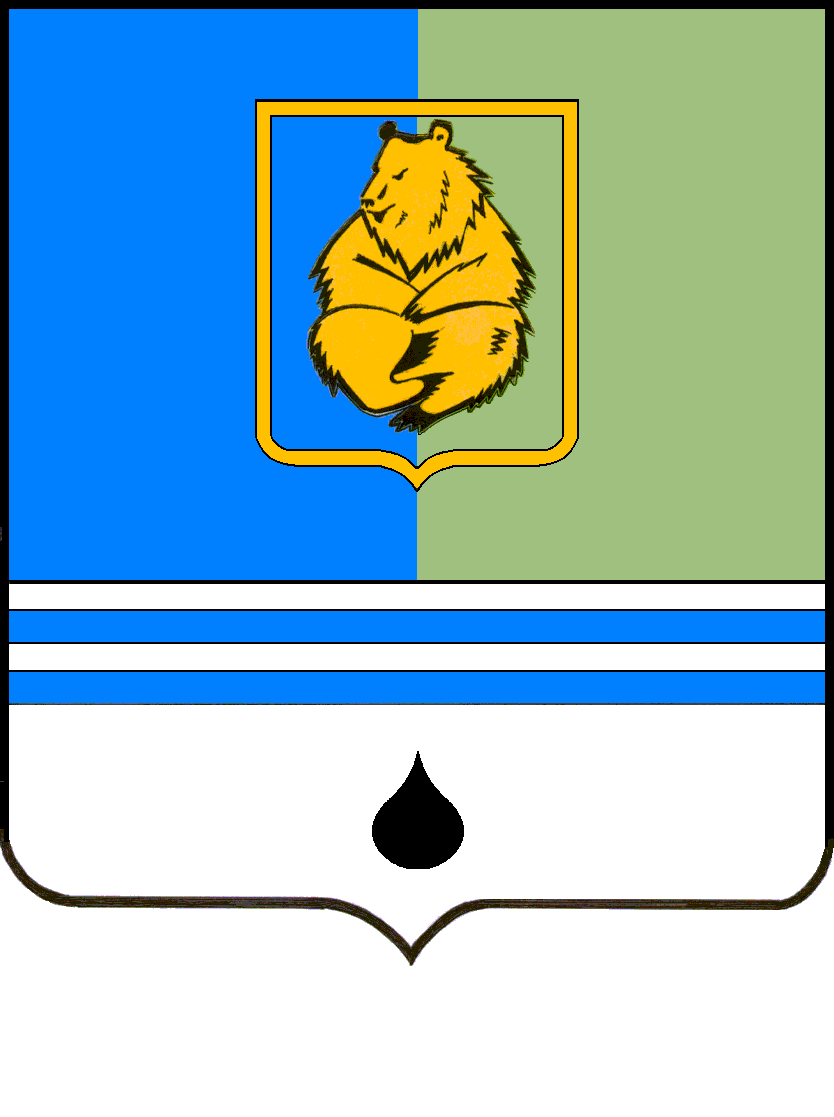 ПОСТАНОВЛЕНИЕАДМИНИСТРАЦИИ ГОРОДА КОГАЛЫМАХанты-Мансийского автономного округа - ЮгрыПОСТАНОВЛЕНИЕАДМИНИСТРАЦИИ ГОРОДА КОГАЛЫМАХанты-Мансийского автономного округа - ЮгрыПОСТАНОВЛЕНИЕАДМИНИСТРАЦИИ ГОРОДА КОГАЛЫМАХанты-Мансийского автономного округа - ЮгрыПОСТАНОВЛЕНИЕАДМИНИСТРАЦИИ ГОРОДА КОГАЛЫМАХанты-Мансийского автономного округа - Югрыот [Дата документа]от [Дата документа]№ [Номер документа]№ [Номер документа]